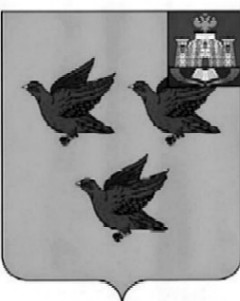 РОССИЙСКАЯ ФЕДЕРАЦИЯОРЛОВСКАЯ ОБЛАСТЬАДМИНИСТРАЦИЯ ГОРОДА ЛИВНЫПОСТАНОВЛЕНИЕ30 декабря 2022 года                                                                                    № 1019           г. ЛивныО внесении изменений в постановление администрации города от 7 ноября 2019 года №773 «Об утверждении муниципальной программы «Развитие муниципальной службы в городе Ливны Орловской области на 2020 - 2022 годы»Руководствуясь статьей 179 Бюджетного кодекса Российской Федерации, в соответствии с Федеральным законом от 6 октября 2003 года       № 131-ФЗ «Об общих принципах организации местного самоуправления в Российской Федерации», Федеральным законом от 2 марта 2007 года № 25-ФЗ «О муниципальной службе в Российской Федерации», Законом Орловской области от 9 января 2008 года № 736-ОЗ «О муниципальной службе в Орловской области», постановлением администрации города Ливны от             17 июня 2021 года № 59 «Об утверждении порядка разработки, реализации и оценки эффективности муниципальных программ города Ливны Орловской области», администрация города Ливны п о с т а н о в л я е т:1. Внести в приложение к постановлению администрации города               от 7 ноября 2019 года №773 «Об утверждении муниципальной программы «Развитие муниципальной службы в городе Ливны Орловской области на   2020 - 2022 годы» следующие изменения:1.1. В паспорте муниципальной программы «Развитие муниципальной службы в городе Ливны Орловской области на 2020-2022 годы»:1) строку «Объем бюджетных ассигнований Программы» изложить в следующей редакции:2) в разделе IV:- вместо числа «156,5» записать число «90,4»;- после слов «2022 год» вместо числа «100,0» записать число «33,9».1.2. В приложении 1 к Программе «Развитие муниципальной службы в городе Ливны Орловской области на 2020 - 2022 годы»:1) строку 5.1 «Обеспечение организации повышения квалификации муниципальных служащих города» изложить в следующей редакции:2) строку «Итого по Программе» изложить в следующей редакции:3) в строке «Всего» вместо числа «156,5» записать число «90,4».2. Отделу информационных технологий администрации города разместить настоящее постановление на официальном сайте администрации города.3. Контроль за исполнением постановления возложить на начальника отдела организационной и кадровой работы. Глава города                                                                                     С.А. ТрубицинАлтухова Е.Ю.8(48677)71616Объем бюджетных ассигнований ПрограммыОбщая потребность в финансовых средствах из бюджета города Ливны (прогноз) – 90,4 тыс. рублей,в том числе:капитальные вложения - 0,0 тыс. рублей;НИОКР - 0,0 тыс. рублей;прочие расходы - 0,0 тыс. рублей.Сумма расходов на финансирование Программы по годам составит:2020 год - 52,1 тыс. рублей;2021 год - 4,4 тыс. рублей;2022 год – 33,9 тыс. рублей5.1Обеспечение повышения профессиональной компетентности муниципальных служащих2020 – 2022 г.г.Администрация города Ливны, Контрольно-счетная палата города Ливны, Ливенский городской Совет народных депутатов52,14,433,9Рост количества муниципальных служащих, прошедших курсы профессиональной переподготовки и повышения квалификацииИтого по Программе52,14,433,9